ЗВІТдиректора Вищого професійного училища №4 м. Хмельницького Михайлова Сергія Володимировича за 2022/2023 навчальний рікЗагальна інформаціяВище професійне училище №4 м. Хмельницького є закладом професійної (професійно-технічної) освіти третього атестаційного рівня, що здійснює підготовку робітників високого рівня кваліфікації з технологічно складних спеціальностей, а також перепідготовку та підвищення кваліфікації працюючих робітників і незайнятого населення. Заклад освіти діє на підставі Статуту, який затверджено Міністерством освіти і науки України від 20.06.2007 року та прийнято на загальних зборах колективу навчального закладу (протокол №3 від 21.05.2007 року) зі змінами, затвердженими Міністерством освіти і науки від 05.01.2011 року, колективним договором, прийнятим на загальних зборах колективу (протокол №1 від 05.01.2021р.), зареєстрованим в управлінні праці соціального захисту населення Хмельницької міської ради (р/н №17/21 від 27.01.2021р.). Освітня діяльність училища здійснюється на підставі ліцензії виданої Міністерством освіти і науки України (наказ МОН №403-л від 24.04.2019 року) і має право здійснювати підготовку кваліфікованих робітників за 16 професіями, з них атестовано – 14 (88%). Повна загальна середня освіта надається на підставі Розпорядження Хмельницької ОДА від 09.07.2019 року №514/2019-Р.У закладі професійної (професійно-технічної) освіти освітній процес має чітку структуру та систему управління, яка ґрунтується на основі нормативно-правових актів і згідно до Закону України «Про освіту», «Про загальну середню освіту», «Національної доктрини розвитку освіти», Концепції «Сучасна професійна освіта на період до 2027 року», цільової комплексної програми розвитку освіти Хмельницької області на 2021-2025 роки, Концепції підготовки фахівців за дуальною формою здобуття освіти, постанов, наказів Кабінету Міністрів України, рішень колегії та наказів Міністерства освіти і науки України та ін.Формування контингенту закладу освітиВПУ №4 готує кваліфікованих робітників в основному для потреб міста Хмельницького і області.Організація роботи училища з формування контингенту починається з вивчення потреб в кадрах та укладання угод з підприємствами-замовниками робітничих кадрів міста і області. У 2022/2023 навчальному році Вищим професійним училищем №4           м. Хмельницького були укладені угоди на підготовку кваліфікованих робітників з підприємствами міста:з професії «Монтажник систем утеплення будівель», «Муляр; монтажник систем утеплення будівель» – ТОВ «Фасад Комфорт Буд», ТОВ «Рівне Фасад», ТОВ «Фасад Альянс», ДП «Новатор», ПМП «Лідер»;з професій «Слюсар з ремонту колісних транспортних засобів», «Слюсар з ремонту колісних транспортних засобів; електрозварник ручного зварювання» – ТОВ «Житлово-експлуатаційне об’єднання», КП «Спецкомунтранс», ДП «Новатор», ТОВ «Хмельницьхліб»;з професії «Муляр; електрозварник ручного зварювання» – ТОВ «Домобудівна компанія», ТОВ «Фасад Альянс», ПМП «Лідер», КП «Спецкомунтранс», ДП «Новатор»;з професій «Маляр; штукатур; монтажник гіпсокартонних конструкцій», «Штукатур; лицювальник-плиточник; маляр» – ТОВ «Житлово-експлуатаційне об’єднання», УМП «Південно-Західна», ПМП «Лідер», ДП «Новатор», ТОВ «Хмельницьхліб», ТОВ «Домобудівна компанія»;з професій «Столяр будівельний; верстатник деревообробних верстатів», «Столяр» – УМП «Південно-Західна», ТОВ «Житлово-експлуатаційне об’єднання», ПП Лачугіна Т. П., ФОП Рудчук А. М., ДП «Новатор», ТОВ «Хмельницьхліб»;з професії «Електрозварник ручного зварювання» – УМП «Південно-Західна», ПМП «Лідер», КП «Спецкомунтранс», ДП «Новатор».Профорієнтаційна робота ведеться у відповідності з планом роботи училища впродовж всього навчального року: профорієнтацією охоплено всі школи міста Хмельницького; налагоджено роботу з обласним та міським центрами зайнятості Хмельницької області, проводились зустрічі з представниками центрів зайнятості; організовувалися виставки на обласних та міських заходах, майстер-класи; проведено дні відкритих дверей та майстер-класи з учнями Хмельницьких шкіл; випущений календар «Абітурієнту 2023», замовлені календарі, флаєра, буклети, ролики училища; на сайті закладу освіти www.vpu-4.km.ua та в соціальних мережах Facebook (https://www.facebook.com/profile.php?id=100015095013088), YouTube (https://youtu.be/QdM1_AM8Msc, https://youtu.be/tnG1KLRu2FQ), Інстаграмі (https://www.instagram.com/vpu4khmelnitsky/?igshid=NGExMmI2YTkyZg==) розміщено відеопрезентацію закладу, презентацію професій, інформацію про набір у 2023 році, поради практичного психолога, анкета для професійного визначення абітурієнта, ділимось нашими успіхами в конкурсах, олімпіадах; у вкладці «Абітурієнту» знаходиться інформація про професії, умови вступу, перелік необхідних документів, усім бажаючим запропоновано брати участь в анкетуванні, де пропонується пройти попередню реєстрацію щодо вступу до нашого училища; інформацію про училище розміщено по групах в ОТГ області, на сторінках шкіл м. Хмельницького та Хмельницької області, по групах Facebook «Оголошення Хмельницький», «Оголошення Є», «Хмельницький Портал», «Профтехосвіта Хмельниччини», «Новини Хмельницького та області», «Виховний простір професійної освіти Хмельниччини», «Департамент освіти та науки м. Хмельницького», «Профтехосвіта Хмельниччини»,  «Підслухано Хмельницький», «Сарафанне радіо», газеті «Пропозиція тижня» (щомісяця), періодичному інформаційному виданні «Навчальні заклади»; розміщено оголошення на автовокзалах м. Хмельницького; проводиться індивідуальна робота через учнів.На 01.09.2022 р. контингент закладу освіти складав 387 учнів, з них регіональне/державне замовлення – 383 осіб, понад регіональне/державне замовлення за рахунок фізичних осіб – 4 особи.Відповідно до листа Міністерства освіти і науки України від 24.08.2022 року № 1/9714-22 «Щодо продовження прийому громадян на навчання до закладів професійної (професійно-технічної) освіти у 2022 році» заклад освіти проводив додатковий прийом до 01 листопада 2022 року. Таким чином, після закінчення вступної кампанії контингент учнів станом на 01.11.2022 року становив 409 учнів, з них 21 – понад регіональне/державне замовлення. Виконання плану набору за професіями загальнодержавного значення – 92%. Регіональне замовлення на підготовку робітничих кадрів виконано на 91%.Випуск у 2023 році – 230(20) здобувачів освіти. Випуск по галузях: промисловість – 33 (5) чол., транспорт – 61 (1) чол., будівництво – 136 (14) чол. (з них професійно-технічне навчання працівників – 7 чол.). Дипломи з відзнакою отримало 6 учні, з них по професіям: «Слюсар з ремонту колісних транспортних засобів» – 1, «Електрозварник ручного зварювання» – 5.Працевлаштовано за професією на 01.07.2023 року за професією 73%  випускників (167 здобувачів освіти). Працевлаштування за галузями: промисловість – 25 (76%), транспорт – 51 (84%), будівництво –  91 (67%).На 01.07.2023 року перехідний контингент учнів становить 170 чол.Кадрове забезпеченняУчилище укомплектовано педагогічними працівниками згідно штатного розпису на 91% від потреби. З метою забезпечення права педагогічних працівників на підвищення кваліфікації в освітньому закладі складено перспективний план курсової перепідготовки  на 2020-2025 роки, графік проведення курсів ПК та графік стажування. Протягом року за графіком пройшли курси підвищення кваліфікації при НМЦ ПТО ПК у Хмельницькій області 13 осіб (Михайлов С.В., Голя Н.Г., Задерейко І.І., Петров С.М., Войтюк Л.М., Довгалюк І.Д.,  Кот Т.І., Лівшун О.В., Дячук В.М., Комар А.Г.,  Лук’янчук О.А., Побережний І.В., Симоненко М.Г.), стажування на підприємствах міста – 10  майстрів в/н (Бик Н.В., Галкіна І.Д., Голя В.В., Козловська А.С., Круць Т.В., Пеліховська Е.М., Спірідов П.Б., Кот Т.І., Лук’янчук О.А, Побережний І.В.), та 2 викладача професійно-теоретичної підготовки (Кот Т.І, Ластовецький О.М.). Важливу роль відіграють інші форми підвищення кваліфікації педагогів: - участь в обласних заходах: серпневі методичні зустрічі з питань організації освітнього процесу;єдиний методичний день  НМЦ ПТО ПК у Хмельницькій області;онлайн-наради, інші заходи для керівників ЗП(ПТ)О: «Організація початку 2022/2023 навчального року» (Михайлов С.В.), «Особливості реформування змісту технологічної освіти», «Особливості діяльності методичної служби системи професійної освіти області у 2022/2023 навчальному році» (Кенц П. І., Андрєєва Л.І.);засідання обласних  фахових секцій для викладачів предметів з/о дисциплін: «Активні методи навчання на уроках іноземної мови» (Луцюк І.В.), «Організаційно-педагогічні умови забезпечення якості навчання учнів ЗПО з історії, української мови та літератури», «Проведення ЗНО(НМТ)» (Кенц П.І., Водяна О.В., Войтюк Л.М., Хоманець О.В.), «Інтеграція природничих наук у проектній діяльності»  (Євтушок В.П., Шевчук Ж.С.), «Інноваційні методики вивчення тексту» (Кшановська А.С.) тощо;фахові секції та інші заходи для викладачів професійно-теоретичної підготовки, майстрів виробничого навчання: «Створення сучасного освітнього середовища для підготовки кваліфікованих робітників професій будівництва та паперового виробництва» (Пеліховська Е.М., Бик Н.В., Лук’янчук О.А., Кот Т.І., Козловська А.С.), «Формування інформаційно-освітнього середовища для опанування професії» (Голя В. В., Ластовецький О. М., Омельчак Ю. М., Рожняк М. І.), «Територія безпеки. КЛАС БЕЗПЕКИ» як засіб формування в здобувачів освіти навичок рятування в умовах надзвичайних ситуацій» (Комар А.Г., Кашперський В.П., Янов В.Е.), «Практичні аспекти формування працеохоронної компетентності здобувачів професійної освіти в умовах воєнного стану»  (Дячук В.М., Побережний І.В., Літвінов Ю.М., Смучок Ю.В.).Вебінари всеукраїнського рівня: інститут  ПТО НАПН України від освітнього проєкту «На урок», інформаційно-освітнього проєкту «Всеосвіта», дистанційний курс «Педагог ХХІ століття.  Створення Smart- курсу» (Кот Т.І., Лук’янчук, О.А., Пеліховська Е.М., Козловська А.С., Симоненко М.Г.); «Створення сучасного освітнього середовища для підготовки кваліфікованих робітників професій будівництва та паперового виробництва» (Кот Т.І., Галкіна І.Д., Круць Т.В.,Сірман Г.І.);«Адаптивні технології у професійній (професійно-технічній) освіті: стан та перспективи» (Михайлов С.В., Голя Н.Г., Кенц П.І., Андрєєва Л.І.) «Організація навчально-виробничого процесу в умовах реформування ПТО: актуальні питання та сучасні аспекти» (Голя Н.Г., Кенц П.І., Андрєєва Л.І.) та інші.Міжнародні заходи: ХХ Міжнародна  науково-практична конференція «Проблеми планування в ринкових умовах» (Бик Н.В.); педагогічна  онлайн-конференція «Навчання під час війни. Як не допустити освітньої катастрофи» (Кенц П.І.) тощо.Педагогічні працівники взяли участь у короткострокових сертифікованих курсах  «Перша медична допомога», «Робота на будівельному майданчику». Стимулом професійного зростання педагогічних працівників є атестація. У 2022/2023 навчальному році  пройшли атестацію 33 працівники закладу освіти.За результатами атестаційної  комісії І рівня присвоєно кваліфікаційну категорію: «спеціаліст першої категорії» - викладачам  Михайлову С.В., Бик Н. В., Комару А.Г., бібліотекарю Буяльській Л.А., «спеціаліст другої категорії» – Смучку  Ю.В., 11 тарифний розряд – майстру в/н Рожняку М.І., 11 тарифний розряд – керівнику гуртка Смучку  Ю.В. Директор Михайлов С.В., заступник директора з НВР Задерейко І.І., старший майстер Петров С.М.  відповідають займаній посаді.За результатами атестаційної комісії ІІІ рівня Департаменту освіти та науки Хмельницької обладміністрації директор Михайлов С.В., заступник директора з НВР Задерейко І.І., старший майстер Петров С.М.  відповідають займаній посаді.Із 20 педагогів присвоєно кваліфікаційну категорію  «спеціаліст вищої категорії» викладачці Хоманець О.В., підтверджено кваліфікаційну категорію «спеціаліст вищої категорії» методисту Андрєєвій Л.І., викладачам Бобровському О.В. Кот Т.І., Лівшуну О.В.; підтверджено «старший викладач» Бобровському О.В.; присвоєно педагогічні звання «старший викладач» викладачам Лівшуну О.В., викладач-методист Кот Т.І., «майстер виробничого навчання ІІ категорії» майстрам в/н Голі В.В.. Пеліховській Е.М; встановлено найвищий тарифний розряд Бик Н.В., Козловській А.С.; підтверджено найвищий  тарифний  розряд 13 майстрам виробничого навчання – Галкіній І.Д., Голі В.В., Дячуку В.М, Кашперському В.П., Комару А.Г., Круць Т.В., Лук’янчук О.А., Пеліховській Е.М., Побережному І.В.,  Симоненко, Сірман Г.І., Спірідову П.Б., Янову В.Е. Усім майстрам (крім Голі В.В.) підтверджено педагогічне звання  «майстер виробничого навчання І категорії», Кашперський В.П. – «майстер виробничого навчання ІІ категорії».Освітній процесОсвітній процес в закладі в 2022/2023 навчальному році в умовах воєнного стану спланований відповідно листа МОН України №1/7234-22 від 29.06.2022 року «Про підготовку до початку 2022/23 навчального року та особливості організації освітнього процесу в закладах професійної (професійно-технічної) освіти», Розпорядження Хмельницької обласної військової адміністрації від 15.07.2022 року №212/2022-р., Положення про організацію роботи з охорони праці та безпеки життєдіяльності учасників освітнього процесу в установах і закладах освіти та інших нормативно-правових документів. На засіданні педагогічної ради розглянуто та схвалено порядок організації освітнього процесу. Навчальний рік розпочався 01 вересня в звичайному (очному) форматі. Для цього було проведено наступні заходи:зроблено ремонт та обладнано належним чином укриття закладу;евакуаційні шляхи приведено у відповідність до норм законодавства, встановлено покажчику руху та таблички біля входу до укриттів;доведено до всіх учасників освітнього процесу (здобувачів освіти, їх батьків, працівників) алгоритм дій у разі оголошення сигналу «Повітряна тривога», загрози виникнення надзвичайної ситуації воєнного характеру або терористичного акту, а також систематично проводилися уроки безпеки та тренувань;проведено відповідні інструктажі для всіх учасників освітнього процесу;видано накази про організацію освітнього процесу в 2022/23 навчальному році відповідно до умов воєнного стану, про організацію роботи в гуртожитку;максимально звільнено гуртожиток для використання здобувачами освіти;проведено заходи щодо підготовки закладу до осінньо-зимового періоду та опалювального сезону;передбачено виконання заходів запобігання поширенню медико-біологічної надзвичайної ситуації державного рівня, пов’язаної з поширенням на території України гострої респіраторної хвороби COVID-19, спричиненої коронавірусом SARS-CoV-2, відповідно до вимог постанови Кабінету Міністрів України від 22 липня 2020 р. № 641 «Про встановлення карантину та запровадження посилених протиепідемічних заходів на території із значним поширенням гострої респіраторної хвороби COVID-19, спричиненої коронавірусом SARS-CoV-2» (зі змінами).Режим роботи 5-денний, теоретичне навчання – 1 зміна, виробниче – 2 зміни. Виробниче навчання проводиться очно на базі навчального закладу. Виробнича практика проводиться очно на підприємствах згідно укладених договорів. Виробниче навчання та практика на підприємствах проходить на основі укладених договорів, зміст якої відповідає кваліфікаційним характеристикам, програмам виробничого навчання, детальним програмам виробничої практики. У навчально-виробничий процес впроваджено елементи дуальної форми навчання з професій: «Монтажник систем утеплення будівель» (укладено договори з підприємствами ТОВ «Фасад Альянс», ТОВ «Рівне Фасад»); «Муляр», «Штукатур» (ТОВ «Домобудівна компанія», МПП «Лідер», ТОВ «Будівельний Альянс Груп», ПП «Лендбудсервіс», ТДВ «Хмельницькзалізобетон» та ін.).Організація виробничого навчання та виробничої практики, виконання планів навчально-виробничої діяльності здійснюється відповідно до СП(ПТ)О, результати розглядаються на засіданнях педагогічної ради, інструктивно-методичних нарадах. Відповідно до рекомендацій Міністерства освіти і науки України (лист МОН України від 10.10.2022 року №1/11870-22), Хмельницької військової адміністрації, Департаменту освіти та науки Хмельницької міської ради в період з 11.10. по 14.10.2022 року освітній процес в закладі був переведений на змішану форму навчання. На веб-сайті закладу оприлюднено плануючу документацію, зміни до графіків освітнього процесу, інформацію стосовно дистанційного та змішаного навчання, посилання на інформаційні ресурси для навчання за професіями.Якість знань з виробничого навчання у 2022/2023 навчальному роціДержавна кваліфікаційна атестаціяЗ огляду на продовження режиму воєнного стану, відповідно до Закону України «Про внесення змін до деяких законів України щодо державної підсумкової атестації та вступної кампанії 2023 року», звільнено учасників освітнього процесу, які завершують здобуття загальної середньої освіти у 2022-2023 році  від проходження державної підсумкової атестації. 21 випускник  взяв участь у національному мультипредметному тесті,  набравши необхідну кількість балів від 100 (математика) до 155 (історія України), всі сертифікати придатні до участі у конкурсному відборі абітурієнтів до закладів вищої освіти.Навчально-виховна роботаВиховна робота в училищі ведеться згідно з вимогами законодавчих та нормативно-правових документів та відповідно до річного плану роботи училища. Оформлено документацію: плани виховної роботи, ради учнівського самоврядування, ради профілактики правопорушень та план роботи співробітництва з поліцією. Організована робота щодо соціального захисту та психолого-педагогічного супроводу дітей пільгових категорій, згідно соціальних паспортів.Національно-патріотичний напрямок виховної роботи знайшов відображення у проведенні заходів до Дня захисника України (14 жовтня), до міжнародного дня толерантності, до дня пам’яті жертв голодомору, уроки – пам’яті, уроки-вдячності, руханка, випущені стінгазети. 21.10.22 р. виховні години  до Дня Гідності і Свободи.З початком повномасштабної війни життя в нашому закладі освіти, як і у всій Україні, змінилося. Українці об’єдналися задля однієї мети – Перемоги.З перших днів війни і до цього часу увесь трудовий колектив та здобувачі освіти активно долучився до волонтерської діяльності. Регулярно співпрацюємо з ГО «БО Сильні разом»,  ГО  «Захист. Об’єднання волонтерів», БО «Рокада» волонтерами ХНУ на чолі з нашим співробітником Лівшуном   О.В. Заклад  освіти надає прихисток  на сьогоднішній день 39 тимчасово вимушеним переселенцям, які проживають в гуртожитку. Для них створені належні умови проживання. Систематично забезпечуються одягом, продуктами харчування, засобами гігієни, ліками. На постійній основі надається психологічна допомога, здійснюється соціально-психологічний супровід ВПО, кризове консультування і надання першої психологічної допомоги, організація профілактичних та розвивальних заходів з дітьми з попередження посттравматичного стресового розладу.Для зміцнення обороноздатності держави перефарбовуємо машини в захисний колір та проводимо зварювальні роботи  для потреб ЗСУ. Колектив закладу освіти, ВПО, волонтерський загін беруть участь у виготовленні маскувальних сіток та окопних свічок, виготовлення пічок «буржуйок».До нового навчального року у с. Олешин нашими майстрами виробничого навчання були проведені оздоблювальні роботи в 3 приміщеннях навчального закладу загальною площею до 300 квадратних метрів та в обласній дитячій поліклініці.Допомога та залучення до акції «руzzкую літературу на макулатуру»; збір теплих речей та продуктів харчування ВПО, які проживають в навчальному закладі; збір продуктів харчування та коштів для Профтехосвіти Херсонщини та інше.Морально-правове виховання учнів реалізовувалося через проведення   тематичних виховних годин, Всеукраїнського тижня права. Проведено ряд інформаційно-просвітницьких заходів на теми: «Бережіть  людську гідність і порядність», «Подолання насильства в сім’ї», «Жорстоке поводження з дітьми», «Протидія торгівлі людьми»,  «Захист прав жінок».З цією метою проводились уроки здоров’я, диспути, бесіди, діагностування, зустрічі з медпрацівниками із питань першої медичної допомоги, захисту власного здоров’я від ВІЛ СНІДу та венеричних захворювань. 25.11.22 р. по 09.12.22 р. Бесіди: «Тютюнопаління – це не для мене», «Скажи «НІ» наркоманії», «Що таке боулінг?», «Смертельні квести для дітей». «Ми проти насилля», Гаряча лінія 116111, «Безпечний інтернет: як уникнути неприємностей у мережі».Рада профілактики правопорушень училища тісно співпрацює зі службою у справах дітей та поліцією Південно-Західного відділу. Спільно проводить заходи, для попередження правопорушень: зустрічі, бесіди, круглі столи. Протягом року проведенні зустрічі з  працівниками Південно-Західного ВП ХВП ГУНП у Хмельницькій  області, з працівниками Української патрульної поліції міста Хмельницького – Ілоною Табенською та Андрієм Капурою. 02.11.22 р. проведено просвітницький захід щодо попередження дорожньо-транспортного травматизму та безпеки на дорогах працівником патрульної поліції Анною Хижняковою. На раді профілактики неодноразово розглядали поведінку Стрільчука В., Перканюка М., Чуха А., Соколова Р. та ін. Звертались за допомогою у поліцію та у службу у справах дітей.Адміністрація училища тісно співпрацює  з викладачами, майстрами виробничого навчання з батьками, батьківським комітетом. Це співпраця за різними напрямами роботи: матеріально-технічне забезпечення, виховання та навчання учнів, організація дозвілля.  Чільне місце у вихованні учнів, виявленні і становленні талантів займає гурткова робота, яка проводиться згідно з розкладом. Встановлено, що гуртки училища охоплюють досить широке коло інтересів учнів. Працює 4 гуртка з оплатою, згідно з тарифікацією, з них 2 – художньо-естетичного напрямку, 2 – технічної творчості. Гуртковою роботою охоплено майже всіх учнів. При кожному кабінеті та майстерні працюють гуртки без оплати.Вироби гуртків технічної творчості постійно виставляються на обласних виставках, а також у профорієнтаційних заходах області. Виготовлено керівником гуртка «Різьба по дереву» Смучком Ю. в техніці стрінг-арт «Герб України», пано, скринька, декоративна ложка та новорічний виріб на обласний конкурс в техніці випалювання по дереву «Олень». Керівником гуртка «Світ декору» підготовлено та виставлено вироби на обласний конкурс «Зимова фантазія», «Святковий Великдень». На постійній основі виготовляють окопні свічки для наших захисників. Керівниками гуртків художньо-естетичного напрямку Михайловим В. та Токар В. було проведено ряд конкурсів: «Алло ми шукаємо таланти», до дня працівника освіти, «Співоче Поділля», «Велика Коляда», «Різдвяний передзвін», «Конкурс естрадної пісні» та звітний концерт.Значна роль у здійсненні виховного процесу належить роботі бібліотекаря, проводяться тематичні бесіди, книжкові виставки відповідно до календаря знаменних дат. Бібліотека активно сприяла навчально-виховному процесу училища. Тому, протягом року спільно з педагогічним колективом, організовувались наступні заходи:До  дня Знань у бібліотеці працювала книжкова виставка «Незламне прагнення до волі» (30.08.22-09.09.22 року).  До Всеукраїнського дня  бібліотек проведено пізнавальну годину «Бібліотека – твоя територія» (28.09.2022 року) З метою розкриття енергетиків проведено виховну годину «Енергетичні напої – користь чи шкода» (05.10.2022 року). До дня українського козацтва оформлено виставку-колаж «За Україну, за її волю (13.10.2022 року). Віртуальна виставка «Вони загинули за Україну» (18.10.2022 року). Для підвищення інтересу учнів до книги та бібліотеки підготовлено віртуальну екскурсію «Незвичайні бібліотеки світу» (27.10.2022 року).У бібліотеці оформлено книжкову  виставку «Україна в роки Другої Світової війни» (27.10.2022 року).З нагоди відзначення 300-я від дня народження Григорія Сковороди підготовлено виставку літературної спадщини «Світ Сковороди» (27.10.22-03.10.22 року).З нагоди відзначення 300-я від дня народження Григорія Сковороди проведено літературну світлицю «Світ ловив мене, та не спіймав» (02.11.2022 року).До дня української мови та писемності у бібліотеці працювала книжкова виставка «Нас єднає мова» (08.11.2022 року).До дня української мови та писемності проведено годину єднання «Я подолаю тебе, враже, рідним словом» (08.11. 2022 року).Книжкова виставка патріотичного спрямування «Українці – нація героїв» (07.11.22-18.11.22 року).До дня вшанування 89-роковин голодомору-геноциду 1932-1933 років   оформлено виставку-реквієм «Страшна правда голодомору»,  також проведено  годину-реквієм «Голодними очима» (25.11.2022 року).До дня вшанування людей з обмеженими можливостями оформлено книжкову виставку «3 грудня – день людей з обмеженими можливостями» (30.11 2022 року).До дня вшанування людей з обмеженими можливостями у бібліотеці проведено репортаж з книжкової полиці «Ми всі рівні» (01.12.2022 року).З метою профілактики вживання тютюну, алкоголю, наркотичних речовин проведено виховну годину «Шкідливі звички – шлях у безодню» (08.12.22 року).До дня вшанування учасників ліквідації наслідків аварії на Чорнобильській АЕС підготовлено книжкову виставку,   проведено інформаційну годину з переглядом і обговоренням фільму «Чорнобиль. Невидимий ворог військових» (13.12.22 року).19.01.23 року до дня Соборності України проведено усний журнал «Соборна, вільна, неподільна – моя Україна».27.01.23 року підготовлено підготовлено і проведено патріотичну годину «Крути – символ героїзму українського юнацтва» з переглядом фільму «Бій під Крутами».27.01.23 року до дня героїв Крут  оформлено книжкову виставку «Понад Крутами вічність у сурми сурмить».09.02.23 підготовлено віртуальну виставку «Україна і ЄС – разом у спільне майбутнє».09.02.2023 року проведено інтелектуальну вікторину «Ціннісні орієнтири та європейські цінності».15.02.23 року з метою вшанування Героїв Небесної Сотні у бібліотеці оформлено виставку-реквієм «Герої на варті» .16.02.2023 року проведено годину пам’яті «Небесна Сотня. Їх імена ніколи не забути».21.02.23 року до дня рідної мови оформлено книжкову виставку «Нас єднає мова».21.02.23 року до дня рідної мови з викладачем української мови проведено виховний захід «Все буде українська мова».09.03.23 року до Шевченківських днів  проведено з викладачем зарубіжної мови літературну світлицю «Великий Син Великого народу».06.04.23 року створено віртуальну виставку «Твоє здоров’я – в твоїх руках».06.04.23 до дня здоров’я проведено виховну годину «Здоров’я людини – найвища особиста та суспільна цінність, необхідна умова розвитку людини».  21.04.23 року  підготовлено  віртуальну до Всесвітнього дня книги та авторського права.21.04.23 року до Всесвітнього дня книги та авторського права проведено виховний захід « Книга – мудрість століть».У закладі освіти налагоджена робота учнівського самоврядування. 2.11.22 року відбулись вибори Президента училища (учень 110 групи Заяць Богуслав). До роботи активно залучені волонтерські загони, наш волонтерський загін налічує 16 учнів. Лідери активно організовують благодійні акції, допомогають ЗСУ (плетуть сітки та окопні свічки, передають речі та продукти харчування), дітям-сиротам, учням-переселенцям, учням та працівникам нашого училища.Учасники освітнього процесу долучилися до акцій «Грін спейс» та «Еко-клін», які відбувалися в рамках Міжнародної ініціативи «Let’s Do it, World» та організували волонтерські загони з прибирання навколишньої території закладу. До заходів, з власної ініціативи, долучились тимчасово вимушені переселенці, що проживають в гуртожитку училища.Робота в гуртожитку проводиться згідно з затвердженим планом. Виховну роботу в гуртожитку здійснює вихователь. Рада гуртожитку надає допомогу вихователю з контролю за дотриманням учнями правил проживання. Постійно проводяться лінійки та санітарні дні. Проведені цикли бесід, індивідуальна робота з дітьми-сиротами, експрес-інформації, зустрічі з представниками поліції, змагання з футболу та волейболу, з шахів, конкурс на кращу кімнату.Вчасно та якісно виконувались накази Центру естетичного виховання учнівської молоді та Департаменту освіти, науки, молоді та спорту ХОДА. Учні училища долучались до всіх обласних заходів.Однією з основних ланок виховної роботи вважається робота з дітьми пільгового контингенту, з ними проводиться соціальна робота, яка спрямована на здійснення допомоги соціально-незахищеним учням. Адміністрація, інженерно-педагогічні працівники приділяють їм постійну увагу та піклування.  Ці учні отримують стипендію та матеріальну допомогу. У грудні 2022 року проводились благодійні акції, де діти пільгових категорій та учні-переселенці отримали подарункові продуктові набори. Відповідно до календарного плану спортивно-масової роботи Вищого професійного училища №4 м. Хмельницького проводилися спортивні змагання, заходи, конкурси:Спортивні змагання присвячені Дню фізичної культури і спорту    (08 вересня 2022р.); Всеукраїнський  забіг «Шаную воїнів, біжу за Героїв України»        (21 вересня 2023р.);Всеукраїнський спортивно-виховний захід «Олімпійський урок», «Олімпійський тиждень» (з 03 по 07 жовтня 2022р.);Спортивні змагання з настільного тенісу (з 08 по 10 листопада 2022р.);Спортивні змагання з шахів шашок (з 12 по 15 грудня 2022р.);Чемпіонат з баскетболу серед учнів закладів професійної (професійно-технічної) освіти м. Хмельницького ІІ-місце (з 07 по 10 березня 2023 р.);Спортивні змагання з баскетболу 3×3 серед учнів училища (з 04 по 06 квітня 2023р.);Товариська гра з футзалу між командами ВПУ №4 і ВПУ №25         м. Хмельницького (26 квітня 2023 р.);Спортивний захід марафон «Єднання» (31 травня 2023р.);Всеукраїнський фізкультурно-оздоровчий захід серед учнів «Рух – це здорово!» (13 червня 2023р.);Педагогічні працівники також долучилися до спортивно-масової роботи, 16-20 січня 2023 викладачі і майстри виробничого навчання взяли участь у змаганнях з волейболу серед закладів освіти Хмельницької міської територіальної громади, присвячені Дню Соборності України.Психологічна службаВ училищі проводиться соціально-психологічна робота, яка спрямована на психологічний супровід професійного становлення майбутніх фахівців: адаптація учнів нового набору, збереження і зміцнення психічного, фізичного здоров’я та соціального благополуччя всіх учасників навчально-виховного процесу (учнів, батьків, педагогічних працівників). 						За звітний період навчального закладу було випущено 11 дітей-сиріт та дітей, позбавлених батьківського піклування (ДПБП), а також  9 учнів з числа ВПО. На 01.07.2023 року в закладі освіти навчається 5 дітей-сиріт, ДПБП та 7 дітей (ВПО). Постійно проводиться патронаж дітей-сиріт та учнів ВПО, профілактичні бесіди, забезпечення необхідними продуктовими наборами та засобами особистої гігієни, індивідуальне і групове консультування з учнями із незахищених верств населення, особливо у воєнний період.Робота проводилася з дітьми І-го курсу, які мали проблеми з адаптацією, з учнями, які схильні до девіантної  та протиправної поведінки, з учнями по врегулюванню конфліктних ситуацій, з батьками за запитом по питаннях вікових особливостей підліткового віку, взаємовідносин з дітьми, з педагогічними працівниками щодо вирішення конфліктних ситуацій з колегами та по питаннях взаємовідносин з батьками учнів. Надано консультацій: 46 – учням, 6 – педпрацівникам, 12 – батькам, 15 – ВПО. В рамках проєкту «Розвиток систем попередження та реагування на насильство в закладах освіти і підвищення стійкості підлітків», який впроваджується Дитячим Фондом ООН UNICEF Ukraine та ГО «Ла Страда – Україна» проведено навчання 10 учнів, 2 викладачів та створено «Службу порозуміння». Також беремо участь у проєкті «Забезпечення базових потреб та покращення доступу до адаптованого житла, освіти та якісних послуг із захисту дітей для постраждалих від конфлікту дітей, підлітків та їхніх сімей в Україні» у Хмельницькій області.Відповідно до плану роботи Центру професійного розвитку та кар’єри та з метою ознайомлення здобувачів освіти з поняттям кар’єри, її видами, мотивацією вибору професії, впевненості у собі, власних здібностях для учнів ІІ-ІІІ курсу проведено тренінги: «Кар’єра у житті людини, або у кожного свій шлях», «Як потрапити на роботу своєї мрії?», «Мій професіональний портрет», «Планування кар’єри» та ін.Організовано та проведено ряд профілактично-просвітницьких заходів: «Ми проти насилля», «Я знаю проблему ВІЛ СНІДу і я не байдужий до неї» «Булінгу НІ», «Молодіжні субкультури: за і проти», «Право, обов’язок, свобода та відповідальність» та «Міжнародний день боротьби з рабством» по запобіганню ризиків потрапляння у ситуації торгівлі людьми з учнями І-ІІІ курсу та ін. «Адаптація та саморозвиток», «Вчимося бути толерантними», «Міжнародний день волонтера», «Попередження насилля у міжособистісній взаємодії», «Здоровий спосіб життя»,  з учнями І-го курсу. «Життя - найвища цінність» з учнями схильних до суїцидальних нахилів. Під час війни посилено ведеться робота з дітьми «групи ризику» щодо зняття емоційного навантаження, відновлення ресурсів зниження тривожності та подолання стресу.Проведено акції: «16 днів проти насильства», «Подаруй тепло солдату», «Миколай про тебе не забуде», «Творимо добро разом» та інші.Систематично працівниками психологічної служби здійснюється відвідування дітей в гуртожитку, участь у Раді профілактики, співпраця з методистом лабораторії ПК ДЕР НМЦ ПТО ПК у Хмельницькій області, а також з державними та громадськими організаціями.Навчально-методична роботаМетодична робота в училищі здійснюється відповідно до Законів України «Про освіту», «Про загальну середню освіту», «Про професійну (професійно-технічну) освіту», Положення про методичну роботу в професійно-технічному навчальному закладі, Положення про організацію навчально-виробничого процесу у професійно-технічних навчальних закладах, Статутом училища, іншими нормативно-правовими актами в галузі освіти. В училищі розроблена відповідна структура методичної роботи з урахуванням умов організації освітнього процесу та потреб педагогічних працівників щодо підвищення їх наукового, професійного, загальнокультурного рівнів, яка включає заходи по створенню та покращенню навчально-методичного забезпечення освітнього процесу, формуванню методичної культури педагогічних працівників, аналітико моніторингову діяльність педагогічного колективу. В основу методичної роботи училища покладено цільовий підхід, спрямований на підвищення професійної майстерності педагогів в контексті сучасних освітніх і виробничих технологій. Основним завданням освітнього процесу є формування творчої особистості, розвиток самостійної, пізнавальної діяльності здобувачів освіти, творчих здібностей педагогів закладу, зацікавленість в оволодінні та впровадженні інноваційних технологій, кращого педагогічного і виробничого досвіду. У 2022/2023 навчальному році педагогічний колектив закладу освіти завершує роботу над науково-методичною проблемою  «Упровадження компетентнісного підходу в освітній процес шляхом використання сучасних технологій».Організаційним центром методичної роботи є методичний кабінет, мета якого – створення інформаційно-методичної бази і забезпечення умов систематичної колективної, групової та індивідуальної діяльності педагогічних працівників.Найбільш дієва форма методичної роботи - педагогічна рада (6 за рік),  яка постійно координує питання  освітньої діяльності закладу з обговоренням концептуальних  основ оновлення змісту освіти; організації освітнього процесу; розгляду   питань реалізації науково-методичної проблеми колективу, внутрішнього контролю теоретичного та виробничого навчання, шляхів підвищення ефективності підготовки робітничих кадрів, підготовки здобувачів освіти до ДКА, ЗНО.Відповідно до наказу «Про структуру методичної роботи» №92 від 29.08.2022 року в училищі створено 5 методичних комісій, діяльність яких зосереджена на  реалізації наукової проблеми училища, методичної та індивідуальної тем кожного педагогічного працівника, на розробці і схвалені робочої навчально-планувальної документації; систематичному оновленню змісту навчання; впровадженні в освітній процес кращого педагогічного і виробничого досвіду, сучасних технологій, досягнень науково-технічного прогресу; моніторингу навчальних досягнень здобувачів освіти; забезпеченню взаємозв’язку загальноосвітньої та професійної підготовки;  оновленні і поповненні комплексно-методичного забезпечення предметів і професій, створенню навчально-методичної літератури. Особлива увага зверталась на  ознайомлення з новими електронними сервісами дистанційного навчання,  зворотній зв'язок  із здобувачами освіти на дистанційний період.Важливим етапом у вирішенні завдань училища є робота творчих груп (наказ №20 к/тм  від 01.09.2022 р), які працюють  за такими проблемами: «Інноваційні технології в освітньому процесі» (Водяна О.В.), «Інформаційно-комунікативні технології» (Симоненко М.Г.); «Професійне навчання» (Луцюк І.В.) та педагогічних шкіл – «школи педагогічної майстерності» (Голя Н.Г.), «школи молодого спеціаліста» (Кенц П.І.), які працювали за планами роботи, приділяючи увагу шляхам підвищення професійної майстерності педагогів.  Результативними є  «Панорама знахідок», «Аукцон ідей», «Дискусійний клуб», «Відкрита трибуна», «А я роблю так..» тощо.Кожен понеділок для керівного складу проводяться оперативні наради при директорові, щовівторка  – інструктивно-методичні наради для педагогів, з метою інформування працівників училища, оперативного вивчення та обговорення нормативних документів, окремих поточних питань, доведення конкретних освітніх завдань, методичних рекомендацій, а також поточного інструктажу педагогічних працівників, контролю виконаних рішень.Відповідно до графіку заходів заслуговують уваги уроки з впровадженням інновацій (технології розвитку критичного мислення, проблемно-розвивального, імітаційно-ігрового, особистісно орієнтованого навчання, проєктні, інтерактивні, мультимедійні тренінгові, дослідницькі та кейс-технології  тощо), проведені викладачами  (Водяна О.В.,  Войтюк Л.М., Дражниця О.М., Кот Т. І.,  Кшановська А.С, Луцюк І.В., Хоманець О.В., Шевчук Ж.С.)  та майстрами в/н ( Бик Н.В., Козловська Е.М., Лук’янчук О.А., Пеліховська Е.М.,  Круць Т.В., Симоненко М.Г.,  Янов В.Е.).На період воєнного стану та під час дистанційного навчання широко впроваджувались різні види Інтернет-ресурсів, особливо для розміщення  навчальних матеріалів на блогах викладачів, майстрів в/н,  Google  Glassroom, в якому можна було працювати з Google Документами, Google Диском и Gmail.  Педагоги мали змогу відстежувати прогрес кожного здобувача освіти, а після оцінки його роботи, повернути її, супроводжуючи коментарями. Для зворотнього зв’язку з учнями слугували Viber, Telegram, Skype, Zoom, Online Test Pad, LearningApps.org  тощо.Набули актуальності при підготовці робітників будівельних професій впровадження сучасних виробничих технологій (матеріали компаній «Ceresit», «Снєжка», «Сініат», «Ферозит», «Кнауф»), деревообробного виробництва (сучасні інструменти, обладнання: фрези, дрелі, шліф машини, пульвелізатори, круглопилкові, фрезерні верстати), автомобільного транспорту (полімерна покраска металу, піскоструменева обробка металу, ЗD балансування коліс)  тощо.У червні 2022 року Вище професійне училище №4 м. Хмельницького пройшло відбір у конкурсі «Професійне навчання з питань енергоефективності в Україні» з впровадження навчальних курсів та навчальних матеріалів за компетентностями у сфері енергоефективності. Конкурс відбувся в рамках компоненту «Професійні кваліфікації у сфері енергоефективності» проєкту технічної допомоги «Сприяння енергоефективності та імплементація Директиви ЄС про енергоефективність в Україні» (FEER), що реалізується Deutsche Gesellschaft für Internationale Zusammenarbeit (GIZ) GmbH на замовлення урядів Німеччини та Швейцарії.Училище впроваджує короткострокові навчальні програми з енергоефективності та енергозбереження у будівельній галузі, а саме: «Монтажник віконних та дверних конструкцій», «Сучасні системи термомодернізації будівель і споруд». Ці програми передбачають здобуття часткових кваліфікацій.В рамках проєкту викладачі професійно-теоретичної підготовки та майстри виробничого навчання Голя Н. Г., Пеліховська Е. М., Смучок Ю. В., Літвінов Ю. М. пройшли підвищення кваліфікації, стажування за програмами та отримали сертифікати. Від компанії «Хенкель Баутехнік (Україна)» для проведення виробничого навчання в рамках навчальної програми «Сучасні системи термомодернізації будівель і споруд» заклад освіти отримав матеріали:25 випускників з професії «Монтажник систем утеплення будівель» успішно пройшли курс навчання за програмою «Сучасні системи термомодернізації будівель і споруд» та отримали сертифікати, 3 учні отримали цінні подарунки від компанії «Хенкель Баутехнік (Україна)».Сприяють кращій підготовці кваліфікованих робітників навчально-практичні центри Хенкель Баутехнік (Україна), СІНІАТ шляхом впровадження сучасних технологій, матеріалів, обладнання.Одним із основних завдань методичної роботи в училищі є систематичне вивчення і узагальнення кращого  досвіду педагогів. Вивчається досвід роботи  Войтюк Л.М., Лук’янчук О.А., узагальнюється – Водяної О.В., Луцюк І.В., впроваджується – Кот Т.І., Кухар П.В., Симоненко М.Г. Пропагується кращий  досвід педагогів шляхом бесід, відвідування заходів, обміну досвідом за круглим столом, виступів під час заходів різних рівнів і тематики (методичні комісії, педради, навчально-практичні семінари, вебінари. конференції, педагогічні школи, творчі групи тощо), а також розміщенням методичних матеріалів  на особистих блогах  інженерно-педагогічних працівників (48 блогів на сайті ВПУ№4  http://www.vpu-4.km.ua/distanciyne-navchannya).Поширюється кращий педагогічний досвід шляхом друкованих статей у засобах масової інформації: «Національно-патріотичне виховання молоді» (Михайлов С.В.); «Системний підхід до планування освітнього процесу: від теорії до практики»,«Організації роботи методичних комісій» (Андрєєва Л.І.); «Використання електронного портфоліо професійних здобутків у процесі атестації педагогічних працівників ЗП(ПТ)О», «Впровадження інноваційних педагогічних технологій у професійну підготовку кваліфікованих робітників» (Бик Н.В.);«Професійне спрямування на уроках математики» (Войтюк Л.М.); «Застосування технології інтерактивного навчання при підготовці кваліфікованих робітників», «Використання проєктних  технологій на  уроках  виробничого навчання» (Голя В.В.); «Формування громадянської компетентності учнів П(ПТ)ЗО», «Методичний вернісаж освітньої діяльності викладача професійної підготовки ВПУ №4 м. Хмельницького Кот Т.І»  (Кенц П.І.);«Особливості викладання іноземної мови професійного спрямування»  (Луцюк І.В.);«Використання проєктних технологій на уроках виробничого навчання;   «Реалізація проектних технологій», «Методика застосування навчальних кейсів на уроках виробничого навчання» (Комар А.Г.); «ON-LINE тестування знань здобувачів освіти – інструмент підвищення якості освіти» (Кот Т.І.); «Використання цифрових інструментів під час дистанційного та змішаного навчання», «Застосування інформаційно-цифрових технологій при викладанні української мови, літератури» (Хоманець О.М.).На обласному рівні під час науково-методичної наради НМЦ ПТО ПК у Хмельницькій області  Кухар П.В. презентував досвід роботи щодо діяльності НПБЦ «Хенкель Баутехнік (Україна), для слухачів курсів ПК(методистів) - «Системний підхід до методичної роботи» Андрєєва Л.І.Важливим елементом підвищення професійних компетентностей педагогічних працівників є здійснення експериментально-дослідницької роботи, показник якої – впровадження  в освітній процес СП(ПТ)О на модульно-компетентнісній основі, робота кожного педагогічного працівника над індивідуальними методичними темами, створенням методичних розробок: «Оздоблення поверхонь під мармур» –  Круць Т.В, «Наплавлення валиків в нижньому положенні» –  Янов В.Е.,  «Керамограніт» – Галкіна І.Д., «Наклеювання флізелінових шпалер» –  Бик Н.В.,  Козловська А.С. (відповідно до даної теми проведено майстер-класи); доповідей: «Шляхи наповнення освітнього контенту» – Кот Т.І., «Комплексно-методичне забезпечення уроків виробничого навчання» – Симоненко М.Г, «Методи активного навчання на уроках спеціальних дисциплін» –  Бобровський О.В., «Інтерактивні методи навчання на уроках» –   Бик Н.В., «Проблемно-розвиваючі методи навчання професії», «Методика застосування навчальних кейсів на уроках виробничого навчання» – Комар А.Г., «Сучасні виробничі технології» – Круць Т.В., «Iнтернет сервіси для створення навчального контенту» – Комар А.Г., «Сучасний урок в/н з професії «Штукатур» – Лук’янчук О.А., «Проектні технології на уроках в/н», Застосування технології інтерактивного навчання при підготовці кваліфікованих робітників» – Голя В.В., «Впровадження інноваційних технологій-шлях підвищення ефективності уроку» – Смучок Ю.В, «Упровадження компетентнісного підходу в освітній процес  шляхом використання сучасних технологій» – Побережний І.В., Дячук В.М.Особлива увага приділяється створенню електронних навчально-методичних комплексів. Кращі із них схвалені науково-методичною радою НМЦ ПТО ПК у Хмельницькій області:«Штукатур» 3, 4 розрядів (Кот Т.І., Лукянчук О.А., Козловська А.С., Бик Н.В., Голя Н.Г., Дражниця О.М., Осецький Б.Й.);«Монтажник систем утеплення будівель» 4 розряд (Пеліховська М.Г.);«Лицювальник-плиточник» 3 розряд (Симоненко М.Г.).Електронні навчальні посібники:«Основи технічної механіки і деталей машин» (Комар А.Г.);«Ремонт машин і механізмів» (Голя В.В).Друковані:навчальний посібник «Деревообробні верстати» (Лівшун О.В., Смучок Ю.В., Літвінов Ю.М.);методичний посібник «Система методичної роботи закладу професійної освіти» (Андрєєва Л.І.);Войтюк Л.М. брала  участь у створення електронного контенту з геометрії.На рівні училища методичною комісією професії «Слюсар з ремонту колісних транспортних засобів; електрозварник ручного зварювання» схвалено НМК з професії «Електрозварник ручного зварювання» 2 розряду (Рожняк М.І.).Результат праці – призові місця педагогів, здобувачів освіти у конкурсах змагальницького характеру, грамота НМЦ ПТО ПК за кращу організацію методичної роботи з професійного розвитку педагогічних працівників та  призові місця педагогів, здобувачів освіти у конкурсах змагальницького характеруПедагогічні працівники.Обласні заходи: заочний літературний конкурс «Поетичний зорепад – ІІІ місце (Ольховська Валентина);конкурс «Нова преса», випуск газети «Вісник училища» - І місце (Михайлов Вадим, Кшановська Антоніна);заочний конкурс «Літературний простір» серед здобувачів освіти та  працівників закладів  професійної (професійно-технічної) освіти – І місце (Кшановська А.С.);конкурс на кращий освітній контент з професій у будівництві - диплом І ступеня, (авторський колектив Бик Н.В., Голя Н.Г., Дражниця О.М., Лук’янчук О.А., Осецький Б.Й.);фізкультурний онлайн-челендж «ДО ПЕРЕМОГИ» на підтримку захисників України  - подяка (Михайлов С.В., Нагребельний О.В.). Всеукраїнські заходи:-   Планета-ІТ,  Кот Т.І.- Лауреат конкурсу, Симоненко М.Г. – учасник;- 14 Міжнародна виставка «Сучасні заклади освіти -23», номінація «Трансформація професійної освіти в умовах воєнного стану та перспективи її оновлення для розбудови повоєнної економіки» - диплом, Золота медаль (Голя Н.Г., Михайлов С.В.).Здобувачі освіти:Обласні заходи:конкурс естрадної пісні, присвячений 85-річчю заснування Хмельницької області, номінація  «Вокальні форми» -  диплом ІІІ ступеня, квартет (Рибак Кирило, Борисов Микола Шинкарук Олександр,  Грищун Степан); -  конкурс «Різдвяний передзвін», номінація «Сучасне виконання твору», гурт хлопців ВПУ- диплом І ступеня;- конкурс «Магія слова», номінація «Твори поетів-класиків» - диплом І ступеня (Бондарчук Богдан);-  конкурс учнівських проєктів «Профтех: успішні підприємці», напрям «Успішні у професії», категорія «Бюлетень» - диплом ІІ ступеня (Криськов Богдан, Римар Максим; керівник Голя Н. Г.);- конкурс учнівських проектів «Охорона праці та на захист життя» з предмета «Охорона праці» у напрямі «Безпека праці з професії, поведінкова безпека в категорії «Відеоролик» -  диплом ІІ ступеня (Криськов Богдан, Римар Максим; керівник Голя В. В.);- арт-проект «Святковий великдень», номінація «Художньо-декоративна композиція з використанням писанкового матеріалу та великодньої атрибутики» - ІІ місце (виконавці гуртка «Світ декору» (Нагорняк Максим, Єфименко Андрій, Голубенко Владислав, керівник Козловська А.С.);-   конкурс знавців іноземної мови «Моя професія – моє майбутнє» серед учнів  ЗП(ПТ)О -  диплом ІІ ступеня (Скобель Євген, Кобилецький Євген);-  військово-патріотичний фестиваль «За честь! За славу! За народ!», номінація «Вокал», ІІ вікова категорія (гурт хлопців - учасники конкурсу керівник Михайлов В.О.);-  конкурс  на кращий учнівський проект з предмета «Технлогоії «STEM у професії: змінити світ», напрям «Ландшафтний дизайн» - диплом ІІІ ступеня, напрям «Техніка декоративно-ужиткового мистецтва»  - диплом ІІ ступеня, (Петрухін Роман, Ткачук Артем, Круліков Степан;)-    конкурс фахової майстерності з професії «Слюсар з ремонту колісних транспортних засобів»  4 місце (Гулла Максим);-    чемпіонат з баскетболу серед юнаків ЗПО - ІІ місце;Всеукраїнські заходи:всеукраїнська олімпіада «Всеосвіта–Осінь» - диплом  (Мазур Владислав);- всеукраїнський багатожанровий фестиваль-конкурс «Різдв’яна зірка», номінація театральна  творчість – диплом лауреатів ІІ ступеня;-  міжнародний конкурс імені Петра Яцика з української мови – 4 місце (Федорович Владислав, керівник Кшановська А.С.); -   всеукраїнський багатожанровий фестиваль-конкурс «Різдв’яна зірка», номінація театральна  творчість (гуртківці) – диплом лауреата ІІ ступеня (гуртківці Грищун Степан, Заєць Богуслав, Гонта Денис, Бондарчук Богдан, Москалюк Максим);всеукраїнський благодійний фонд «Злагода», номінація  «Телемистецтво» , «Повертайтеся живими», VІ категорія – диплом лауреата І ступеня (Грищун Степан).Охорона праці та безпека життєдіяльності учасників освітнього процесуНа початку навчального року проведені вступні інструктажі співробітників та здобувачів освіти оформлені акти-дозволи на проведення занять. У березні проведені повторні інструктажі з безпеки праці.Організовано навчання і перевірка знань здобувачів освіти з професій електрозварник ручного зварювання в групах №106, з отриманням посвідчень на другу групу допуску з електробезпеки (травень місяць). 13 співробітників на третю групу допуску, 10 співробітників – з питань охорони праці.Для вивчення нових нормативних документів, рекомендацій використовуються журнали «Довідник спеціаліста з охорони праці», «Безпека» життєдіяльності,  інструктивні листи та інша література.Відповідно до плану-графіку проведені тижні безпеки життєдіяльності (07-11.11.2022р.; 24-28.04.2023р., день цивільного захисту 27.04.2023р.), національний урок «Безпечна дорога додому» 17.05.2023р.Безпека життєдіяльностіПроведення рейдів-перевірок стану безпеки праці на виробничому навчанні в майстернях та виробничій практиці на робочих місцях.Контроль за своєчасним проходженням медоглядів та безпечних умов праці, а також режиму праці в умовах «повітряної тривоги».Огляди приміщень, територій з метою перевірки стану пожежної та електробезпеки. Перевірка внутрішніх пожежних кранів, перекочування пожежних рукавів (6 штук).46 шт. вогнегасників пройшли технічне обслуговування (17.11.2022).Проведений огляд укриттів для захисту людей на період воєнного стану, розроблені заходи для створення відповідних умов перебування в них.Проведення навчань та практичних тренувань зі службою ДСНС що до дій на випадок виникнення пожежі та надання домедичної допомоги.Фінансово-господарська діяльністьФінансове забезпечення училища протягом звітного періоду проводилося на підставі затвердженого в установленому порядку кошторису доходів і видатків. Всі 100% видатків загального фонду обговорювалися і підтверджені відповідними розрахунками по кожному коду економічної класифікації видатків.Сума надходжень по загальному фонду за 2022/2023 навчальний рік складає  26819392,13 грн., з них освітньої субвенції – 2711107,53 грн. В 2022/2023навчальному році Департаментом освіти та науки Хмельницької міської ради було виділено кошти місцевого бюджету на суму 2743203 грн., які були використані за призначенням: закуплено вікна металопластикові на суму 1543405 грн., двері металопластикові – 112633 грн., комп’ютерна техніка на суму 300000 грн., виготовлена документація на встановлення пожежної сигналізації і частково встановлена пожежна сигналізація в навчальному корпусі на загальну суму 465408 грн., придбано матеріали для встановлення огорожі 321757 грн.Другою складовою частиною кошторису училища є спеціальний фонд, який формується від навчально-виробничої діяльності, оренди приміщень та ін. План навчально-виробничої діяльності училища розроблений на основі програм виробничого навчання, переліку робіт відповідного тарифного розряду, фонду навчального часу на виконання виробничих завдань. 2476181грн., в т. ч. за послуги, що надаються бюджетними установами згідно з їх основною діяльністю (навчання) – 1718498 грн.( в т.ч. по державному замовленню – 1453760грн.), від додаткової (господарчої) діяльності – 732103 грн. (в т.ч. від виробничої діяльності – 411766 грн.), від оренди майна – 25580 грн.На рахунок по сумах за дорученнями (благодійна допомога) надійшло коштів на суму 845827 грн., в т.ч. в натуральній формі 841027 грн.Кошти спеціального фонду були використані згідно кошторисних призначень для належного функціонування училища.За звітний період проведено поточних ремонтів на суму 2699085 грн., з них по загальному фонду – 2379085грн.На харчування учнів з числа дітей-сиріт та дітей, що залишились без піклування батьків витрачено із загального фонду бюджету 246586 грн., спеціального фонду 34600 грн. (діти-сироти, що навчаються за державним замовленням).Стипендію отримують 81% учнів – це учні, які мають середній бал успішності не менше 7 балів. Виплачена матеріальна допомога на оздоровлення педагогічним працівникам в сумі 322487,45  грн., грошова винагорода за сумлінну працю в кінці 2022 року 339203 грн.У ВПУ №4 м. Хмельницького у період 2022/2023 навчальний рік були здійснені наступні роботи для покращення матеріально-технічної бази:- при підготовці до відкриття навчально-практичного центру SINIAT зроблено косметичний ремонт майже у всіх приміщеннях загального користування, а також навчальних класах та майстернях училища;- придбано новий комп’ютерний клас (16 ПК);- закуплено 4 ноутбуки та БПФ (принтер);- замінено на енергозберігаючі 137 віконних конструкцій (тепер 100%);- замінено на енергозберігаючі п’ять вхідних дверей;- виділені кошти та закуплено матеріали на огорожу, яка буде виготовлятися та встановлюватися учнями під час навчально-виробничої діяльності;- триває поточний ремонт сантехнічного вузла в корпусі майстерень;- дообладнано системою пожежної сигналізації що включає систему оповіщення про пожежу та евакуацію людей (СОУЕ) корпус суспільно-побутового корпусу  та корпусу виробничих майстерень (система є у всьому училищі);- з усуненням аварійної ситуації на дахах навчального корпусу та корпусу майстерень було замінено їх перекриття з шиферного на метало профільне з частковою заміною дерев’яних конструкцій;- під час виробничого навчання із здобуття частових кваліфікацій за навчальною програмою «Сучасні системи термомодернізації будівель і споруд» за сприянням компанії «Хенкель Баутехнік (Україна)» утеплено частину фасаду будівлі теплого переходу між корпусами;- суттєво покращена матеріальна база гуртожитку училища, де разом з Міжнародною організацією з міграції (МОМ) , Благодійним фондом «Рокада», Німецьким Товариством міжнародного співробітництва «Агенція регіонального розвитку Хмельницької області», Центром гуманітарної допомоги «Захист», MEDILAR Shelter kits було здійснено ремонт санвузлів душової та умивальних кімнат, кухонь та забезпечено їх новим сантехнічним обладнанням, меблями та побутовою технікою;- у співпраці з тими ж таки організаціями було забезпечено училище та гуртожиток системами аварійного живлення (генераторами) та засобами їх живлення та обслуговування;- виготовлені буржуйки та частина з них передана для потреб ЗСУ;- фарбувалися машин для військовослужбовців;- здійснюється постійна допомога церквам ПЦУ у реконструкції та виготовленні церковного інвентарю та проведенні ремонтних робіт;- працівники училища брали участь у ліквідації наслідків ракетного обстрілу у освітньому закладі населеного пункту Грузевиця;- постійно здійснюється поточний ремонт меблів, дверей, замків, сантехнічних систем, систем водопостачання та водовідведення у вбиральнях навчального корпусу та гуртожитку;- систематично проводяться дезінфекції в класах навчального корпусу, місцях загального користування, в фойє, коридорах та на сходових маршах гуртожитку та в під’їзді, де мешкають жителі квартир;- проводиться моніторинг лічильників обліку енергоносіїв мешканців квартир;- проводиться щоденний моніторинг використання енергоносіїв училища за програмою «Енергоплан».На даний час тривають роботи по підготовці кабінету «освітнього простору», що діятиме на базі ВПУ №4.Управління освітнім закладомСистема управління діяльністю училища здійснюється на підставі законодавчо-нормативних актів, які діють в галузі професійно-технічної освіти. У своїй роботі навчальний заклад керується Кодексом законів про працю, Конституцією України, основними положеннями Законів України «Про освіту», «Про загальну середню освіту», «Про професійну (професійно-технічну) освіту», Положенням про вище професійне училище, Положенням про організацію навчально-виробничого процесу, Статутом та колективним договором.  В училищі розподілені функціональні обов'язки між заступниками, забезпечується контроль за станом освітнього процесу, вживаються заходи щодо раціональної організації праці педагогічних працівників, підвищення їх відповідальності за результатами роботи, підтримується творчий педагогічний пошук, організовується харчування учнів, ведеться робота з обдарованими учнями, проводиться відповідна робота з батьками.Заплановані заходи виконуються, постійно здійснюється контроль. Результати виконання запланованих заходів розглядаються на засіданнях педагогічної ради, інструктивно-методичних нарадах.Згідно з графіком контролю за станом освітнього процесу керівники училища відвідують та аналізують уроки теоретичного та виробничого навчання. Контроль організовується так, щоб максимально підвищити якість і результативність освітнього процесу. Завдання на 2023/2024 навчальний рік:1. Створення належних умов для навчання шляхом модернізації матеріально-технічного забезпечення освітнього процесу.2. Використання дієвих форм контролю за організацією освітнього процесу з метою забезпечення якісної підготовки майбутніх фахівців.3. Підвищення професійної і педагогічної майстерності педагогічних працівників через курси підвищення кваліфікації, стажування, школи педагогічної майстерності, ознайомлення з досвідом роботи інших ЗПО.4. Впровадження та використання в освітньому процесі, кращого досвіду педагогічних працівників, новітніх педагогічних і виробничих технологій, науково-технічного прогресу. Розширення форм взаємодії з соціальними партнерами, роботодавцями щодо стажування майстрів виробничого навчання і викладачів на виробництві.5. Активізація роботи щодо ширшого використання різних видів Інтернет-ресурсів.6. Впровадження ефективних заходів з професійної орієнтації та популяризації професійної освіти.7. Активізація роботи щодо створення навчально-методичних комплексів.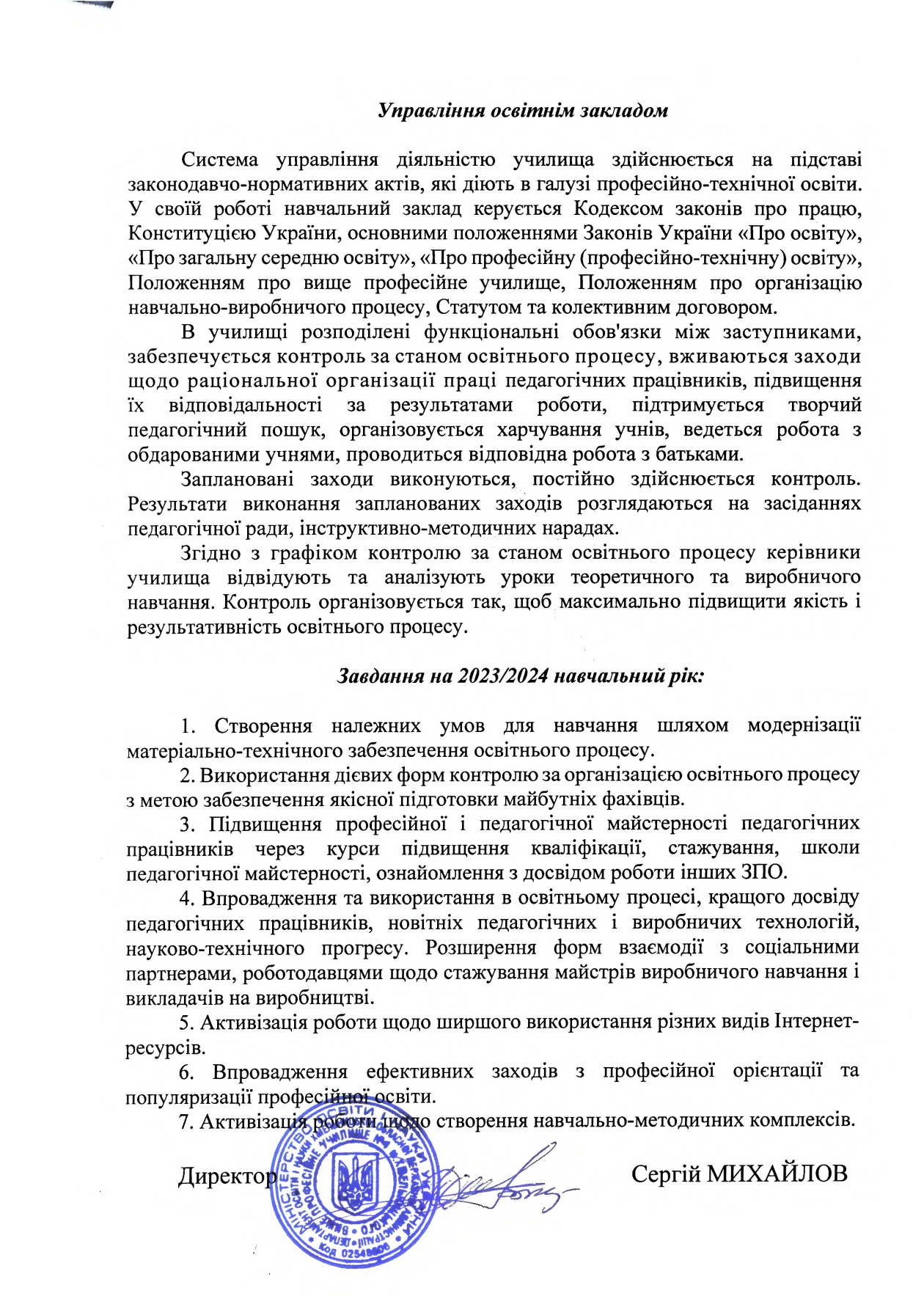 КурсКількість учнівРівні підготовки, %Рівні підготовки, %Рівні підготовки, %Рівні підготовки, %Середній балЯкістьзнань, %КурсКількість учнівПСДВСередній балЯкістьзнань, %Муляр; електрозварник ручного зварюванняМуляр; електрозварник ручного зварюванняМуляр; електрозварник ручного зварюванняМуляр; електрозварник ручного зварюванняМуляр; електрозварник ручного зварюванняМуляр; електрозварник ручного зварюванняМуляр; електрозварник ручного зварюванняМуляр; електрозварник ручного зварюванняІ21-924679,591ІІ24-2320578,877ІІІ24--50509,3100Штукатур; лицювальник-плиточник; малярШтукатур; лицювальник-плиточник; малярШтукатур; лицювальник-плиточник; малярШтукатур; лицювальник-плиточник; малярШтукатур; лицювальник-плиточник; малярШтукатур; лицювальник-плиточник; малярШтукатур; лицювальник-плиточник; малярШтукатур; лицювальник-плиточник; маляр	ІІ30-2037438,380Маляр; штукатур; монтажник гіпсокартонних конструкцій Маляр; штукатур; монтажник гіпсокартонних конструкцій Маляр; штукатур; монтажник гіпсокартонних конструкцій Маляр; штукатур; монтажник гіпсокартонних конструкцій Маляр; штукатур; монтажник гіпсокартонних конструкцій Маляр; штукатур; монтажник гіпсокартонних конструкцій Маляр; штукатур; монтажник гіпсокартонних конструкцій Маляр; штукатур; монтажник гіпсокартонних конструкцій І21--148610,2100ІІІ24-1272167,688Столяр будівельний; верстатник деревообробних верстатівСтоляр будівельний; верстатник деревообробних верстатівСтоляр будівельний; верстатник деревообробних верстатівСтоляр будівельний; верстатник деревообробних верстатівСтоляр будівельний; верстатник деревообробних верстатівСтоляр будівельний; верстатник деревообробних верстатівСтоляр будівельний; верстатник деревообробних верстатівСтоляр будівельний; верстатник деревообробних верстатівІ19-1150399,089ІІІ24-2013678,980Слюсар з ремонту колісних транспортних засобів; електрозварник ручного зварюванняСлюсар з ремонту колісних транспортних засобів; електрозварник ручного зварюванняСлюсар з ремонту колісних транспортних засобів; електрозварник ручного зварюванняСлюсар з ремонту колісних транспортних засобів; електрозварник ручного зварюванняСлюсар з ремонту колісних транспортних засобів; електрозварник ручного зварюванняСлюсар з ремонту колісних транспортних засобів; електрозварник ручного зварюванняСлюсар з ремонту колісних транспортних засобів; електрозварник ручного зварюванняСлюсар з ремонту колісних транспортних засобів; електрозварник ручного зварюванняІ303-67308,797ІІ27--59419,0100ІІІ30---10010,5100Монтажник систем утеплення будівельМонтажник систем утеплення будівельМонтажник систем утеплення будівельМонтажник систем утеплення будівельМонтажник систем утеплення будівельМонтажник систем утеплення будівельМонтажник систем утеплення будівельМонтажник систем утеплення будівельІ25--75258,8100Електрозварник ручного зварюванняЕлектрозварник ручного зварюванняЕлектрозварник ручного зварюванняЕлектрозварник ручного зварюванняЕлектрозварник ручного зварюванняЕлектрозварник ручного зварюванняЕлектрозварник ручного зварюванняЕлектрозварник ручного зварюванняІ34--76248,4100Слюсар з ремонту колісних транспортних засобівСлюсар з ремонту колісних транспортних засобівСлюсар з ремонту колісних транспортних засобівСлюсар з ремонту колісних транспортних засобівСлюсар з ремонту колісних транспортних засобівСлюсар з ремонту колісних транспортних засобівСлюсар з ремонту колісних транспортних засобівСлюсар з ремонту колісних транспортних засобівІ30--53478,5100Разом 3630,274349,89,092,8КурсКількість учнівРівні підготовки, %Рівні підготовки, %Рівні підготовки, %Рівні підготовки, %Середній балЯкістьзнань, %КурсКількість учнівПСДВСередній балЯкістьзнань, %Слюсар з ремонту колісних транспортних засобів; електрозварник ручного зварюванняСлюсар з ремонту колісних транспортних засобів; електрозварник ручного зварюванняСлюсар з ремонту колісних транспортних засобів; електрозварник ручного зварюванняСлюсар з ремонту колісних транспортних засобів; електрозварник ручного зварюванняСлюсар з ремонту колісних транспортних засобів; електрозварник ручного зварюванняСлюсар з ремонту колісних транспортних засобів; електрозварник ручного зварюванняСлюсар з ремонту колісних транспортних засобів; електрозварник ручного зварюванняСлюсар з ремонту колісних транспортних засобів; електрозварник ручного зварюванняІІІ31-1671138,184Монтажник гіпсокартонних конструкцій штукатур; малярМонтажник гіпсокартонних конструкцій штукатур; малярМонтажник гіпсокартонних конструкцій штукатур; малярМонтажник гіпсокартонних конструкцій штукатур; малярМонтажник гіпсокартонних конструкцій штукатур; малярМонтажник гіпсокартонних конструкцій штукатур; малярМонтажник гіпсокартонних конструкцій штукатур; малярМонтажник гіпсокартонних конструкцій штукатур; малярІІІ21-571248,695Столяр будівельний; верстатник деревообробних верстатівСтоляр будівельний; верстатник деревообробних верстатівСтоляр будівельний; верстатник деревообробних верстатівСтоляр будівельний; верстатник деревообробних верстатівСтоляр будівельний; верстатник деревообробних верстатівСтоляр будівельний; верстатник деревообробних верстатівСтоляр будівельний; верстатник деревообробних верстатівСтоляр будівельний; верстатник деревообробних верстатівІІІ21-2428488,776Муляр; електрозварник ручного зварюванняМуляр; електрозварник ручного зварюванняМуляр; електрозварник ручного зварюванняМуляр; електрозварник ручного зварюванняМуляр; електрозварник ручного зварюванняМуляр; електрозварник ручного зварюванняМуляр; електрозварник ручного зварюванняМуляр; електрозварник ручного зварюванняІІІ23-653055,435Електрозварник ручного зварюванняЕлектрозварник ручного зварюванняЕлектрозварник ручного зварюванняЕлектрозварник ручного зварюванняЕлектрозварник ручного зварюванняЕлектрозварник ручного зварюванняЕлектрозварник ручного зварюванняЕлектрозварник ручного зварюванняІ34-3450167,466Слюсар з ремонту колісних транспортних засобівСлюсар з ремонту колісних транспортних засобівСлюсар з ремонту колісних транспортних засобівСлюсар з ремонту колісних транспортних засобівСлюсар з ремонту колісних транспортних засобівСлюсар з ремонту колісних транспортних засобівСлюсар з ремонту колісних транспортних засобівСлюсар з ремонту колісних транспортних засобівІ29--86148,1100Муляр; монтажник систем утеплення будівельМуляр; монтажник систем утеплення будівельМуляр; монтажник систем утеплення будівельМуляр; монтажник систем утеплення будівельМуляр; монтажник систем утеплення будівельМуляр; монтажник систем утеплення будівельМуляр; монтажник систем утеплення будівельМуляр; монтажник систем утеплення будівельІІ21-712455,329Монтажник систем утеплення будівельМонтажник систем утеплення будівельМонтажник систем утеплення будівельМонтажник систем утеплення будівельМонтажник систем утеплення будівельМонтажник систем утеплення будівельМонтажник систем утеплення будівельМонтажник систем утеплення будівельІ24--83178,1100Разом 204-2755187,573№з/пПІБНавчальна групаНМТНМТНМТ№з/пПІБНавчальна групаУкраїнська моваІсторія УкраїниБіологіяМатематика1Бурбела Владислав Павлович301138142121 2Вашечко Іван Сергійович 301131155121 3Денисюк Роман Олегович 301152149121 4Кифлюк Володимир Володимирович3011341321405Кукса Назар Олександрович 3011311341266Федоров Владислав Володимирович 301145154121 7Буй Віктор Павлович 302131Б1451148Голубенко Владислав Васильович 3021461401319Горенко Олег Володимирович 30212813610710Єфименко Вадим Русланович 30212213413411Нагорняк Максим Олегович 302125146126 12Громик Ярослав Віталійович 30511014110013Калараш Святослав Георгійович 305135Б13410714Кругліков Степан Олегович 30512514512615Пістолюк Олег Олексійович 305148143126 16Протоцький Віталій Олександрович 30514614014017Цап Євген Сергійович 30514514812118Бондарчук Богдан Володимирович 31113413010019Гонта Денис Володимирович 31113813811420Петрухін Роман Дмитрович 31114214112621Скобель Євген Феліксович 311145141140IDHНазва матеріалуКількість матеріалу, шт947520СТ 17/521568220СТ 17 Супер/ 51947540СТ 16 Грунтуюча фарба/ 10 3950153CT 83/2562013995Thermo Universal/2561974758СТ325 Сітка армуюча/50 м12599438СТ 842947553СТ137 Штукатурка "камінцева" (зерно 1,5 мм; біла)/255947551СТ 35 БАЗА Штукатурка декорат. "Короїд" під фарбування (зерно 2,5мм; база)/2541075130CT 42 БАЗА/102